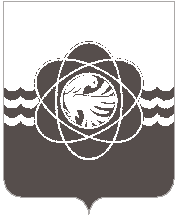 74 сессии третьего созываот 28.04.2014  № 881О предоставлении нежилого фонда в безвозмездное пользованиеРассмотрев обращение Военного комиссариата Смоленской области от 10.04.2014 №2/514, в соответствии с п.7.2. Положения о порядке владения, пользования и распоряжения муниципальным имуществом муниципального образования «город Десногорск» Смоленской области, утвержденного решением Десногорского городского Совета от 24.04.2012  №620, Десногорский городской СоветР Е Ш И Л:1. Предоставить в безвозмездное пользование нежилой фонд, находящийся в собственности муниципального образования «город Десногорск» Смоленской области, Военному комиссариату Смоленской области, расположенный по адресу: Смоленская область, г.Десногорск, 2 мкр., здание Администрации, общей площадью 189,3 кв.м., для размещения Военного комиссариата г.Десногорска, с 01.05.2014 года сроком на 3 года.   2.  Настоящее решение вступает в силу  после  опубликования в газете «Десна».И.о.Главы муниципального образования «город Десногорск» Смоленской области 	                   		        С.А.Гайдайчук